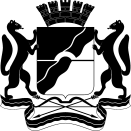 МЭРИЯгорода НовосибирскаГЛАВНОЕ УПРАВЛЕНИЕ ОБРАЗОВАНИЯГОРОДСКОЙ ЦЕНТРИНФОРМАТИЗАЦИИ«ЭГИДА»630112, г. Новосибирск,ул. Гоголя 188/1,Тел. 279-93-60egida@nios.ruот  21.10.2015____ № ___00554___На № ___________ от __________Уважаемые коллеги!В связи с необходимостью приведения официального сайта ОО в соответствие с изменившимся законодательством и повышением требований к соблюдению норм федеральных законов и в соответствии с письмом ГБОУ ДПО НСО ОблЦИТ №01-15/392 от 15.10.2015 в МБОУ ГЦИ «Эгида» будут проведены семинары «Ведение сайта ОО в новой версии конструктора школьных сайтов» для представителей ОО, ответственных за сопровождение сайта.Вопросы семинара:Нормативно-правовые акты, предъявляющие требования к сайтам образовательных организаций.Инструкция по приобретению программного комплекса фирмы «Е-Паблиш».Обзор возможностей программного комплекса фирмы «Е-Паблиш»автоматическое формирование раздела «Сведения об образовательной организации»;вставка версии сайта для слабовидящих;вставка на сайт ОО портфолио педагогов;дополнительные возможности в новой версии конструктора школьных сайтов.Порядок публикации сайтов ОО.График проведения семинаровПри необходимости будет организовано обучение для ОО, ранее не использовавших программу конструктор школьных сайтов.  Перед обучением ОО необходимо приобрести программный комплекс фирмы «Е-Паблиш».Заявка на обучение:https://docs.google.com/forms/d/1kAPLBBc2GJxGZ9zOd-vRb5tjYZT1pM1SgKcCyAetUOU/viewform?usp=send_form Директор                                                                                                   Р.Ю.СюзяевШабалина 279-94-14№ п/пДата и время проведенияРайонОрганизации126.10.2015 15:00=17:00ДзержинскийООУ, ДОУ, Доп227.10.2015 15:00=17:00КалининскийООУ, ДОУ, Доп328.10.2015 15:00=17:00КировскийООУ, ДОУ, Доп429.10.2015 15:00=17:00ЛенинскийООУ, Доп530.10.2015 15:00=17:00ПервомайскийООУ, ДОУ, Доп30.10.2015 15:00=17:00ЛенинскийДОУ602.11.2015 15:00=17:00ОктябрьскийООУ, ДОУ, Доп703.11.2015 15:00=17:00СоветскийООУ, ДОУ, Доп805.11.2015 15:00=17:00ЦентральныйООУ, Доп906.11.2015 15:00=17:00ЦентральныйДОУ